Containers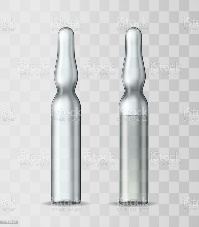 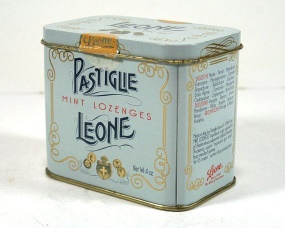 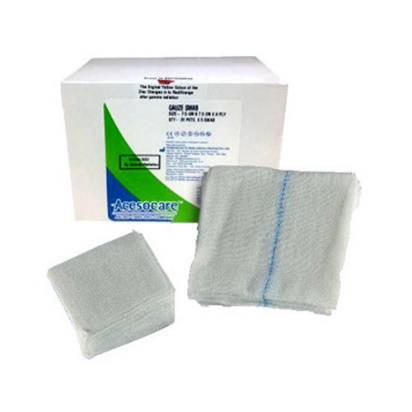 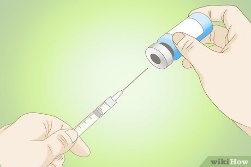 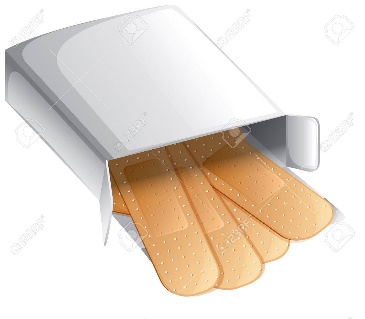 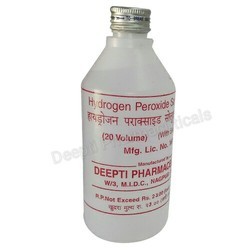 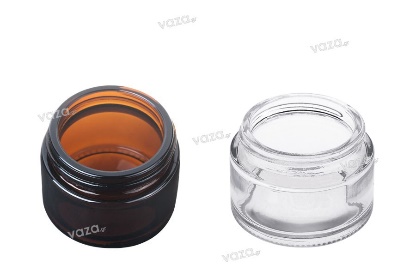 a tube ofa bottle of a box of a jar of a vial of an ampoule of                                       a tin of a packet ofa roll of a bag of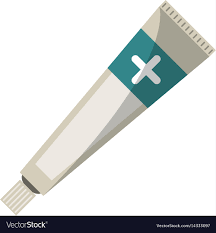 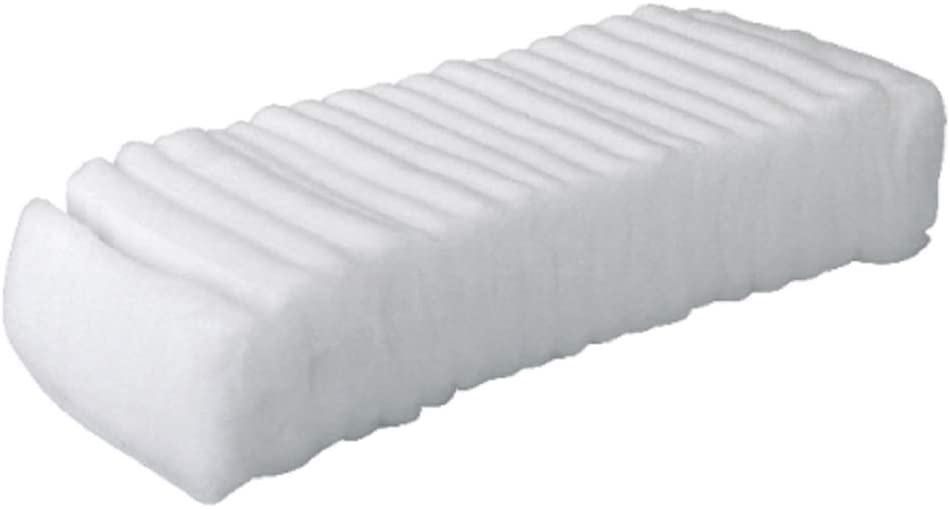 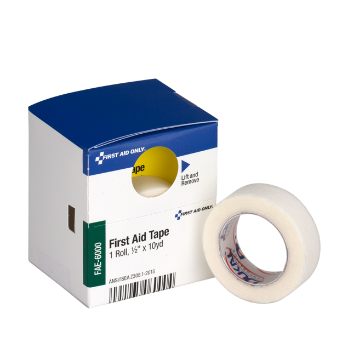 vaccine     lozenges     ointment     solution     tape     cream     gauze swabs         injection         plasters            cotton wool